7-8-9 сынып оқушылары арасындағы интеллектуалдық сайысМақсаты: физика пәні бойынша білімдерін кеңейту; пәнге танымдық қызығушылығын, логикалық ойлау қабілеттерін дамыту; топта бірлесіп  жұмыс жасауға дағдыландыру.Көрнекілігі: интерактивті тақта, слайд, таратпа материалдар, виртуалды эксперименттік тапсырмалар,  Сайыс барысы:Психологиялық ахуал. «Шешімін тап» функционалды сауаттылыққа арналған тапсырмаЭксперименттік тапсырма Тест тапсырмалары.Жеңімпаздарды анықтауРефлексия.  Бағалау критерийлері: Сайыс барысындағы шығармашылық белсенділігі;Жауаптардың толық және нақты берілуі. Әділ қазылар алқасы: І. Психологиялық ахуал.Әр топ көшбасшысы топ мүшелерімен таныстыру. «Шаттық шеңбері» ІІ. «Шешімін тап» » Функционалды сауаттылыққа арналған физикалық құбылыстар сипатталған мәтінді толықтыру ұсынылады7-сынып                Дененің жұмыс істеу қабілетін нақты көрсететін физикалық шама ___________ деп аталады._____________________    бірлігі  ________________________________________       _____________________ деп әр түрлі денелердің өзара орналасуы бойынша анықталатын ______________________ айтады. Жоғары көтерілген дененің _________________________    __________________________ сол дененің _____________________ және       _____________________тәуелді. Денелердің қозғалу салдарынан туындайтын _______________ ___________________   ________________________ деп аталады. Денелердің __________________________  ______________________сол денелердің _________________ мен __________________тәуелді өзгереді.8 сынып    Жылу берілудің үш түрі бар: __________________ , _________________   және____________  ____________________.              _____________ ________________ дененің көбірек қыздырылған бөлігінен дененің басқа азырақ қыздырылған бөлігіне берілу құбылысы ________________ деп аталады.         ______________  – сұйықтың немесе газдың ағысы арқылы энергияның тасымалдануы барысында жылу алмасу процесі. Қатты денелерде және вакуумда __________________ болмайды.           ______________ __________________ деп электромагниттік толқындар көмегімен бір денеден екінші денеге энергияның берілу процесін айтамыз.          Егер дененің______________________ _____________________, онда ол дененің қандай да бір жылу мөлшерін алғанын, егер_____________________, онда шығарғанын көрсетеді.Бағалау: әр дұрыс  табылған сөз үшін– 1 ұпай.ІІІ.  Тест тапсырмалары.            7 сынып Энергияның өлшем бірлігі :    A) Па,     B) Н     C) м3       D) ДжҚысымның қатты денелерде берілуі:  A)бір бағытта    B) барлық бағытта бірдей беріледі     C) берілмейді   D) горизонталь бағыттаКүшті өлшейтін құрал A)барометр     B) манометр   C) динамометр D)     лактометрСұйыққа батырылған денені кері итеруші күш сол дененің көлеміндегі сұйықтың салмағына тең:  A) үйкеліс күші  B) ауырлық күші C) Архимед күші D)  серпімділік күшіЖылдамдықтың белгіленуі; A) S   B) t  C) υ   D) А  Көлемі 250 м3 жасалған цилиндр суға батырылған. Денеге әсер ететін архимед күшін табыңдар (g=10 Н/кг) A)  25 Н       B) 2,5кН        C)250 Н      D)0,25 Н    Жүрілген  жолдың ХЖ өлшем бірлігі    A) км     B)м    C)см   D)  дм  8.Механикалық жұмыстың формуласы A)    B)   C)   D)       9. Ағаштан массасы 500 г алма құлап түсті. Алманың ауырлық күшін табыңдар.  (g=10 Н/кг)       A)   0,5 Н     B)5 Н      C) 50 Н      D)  500 Н10.  1 кПа = ?A) 100 Па    B)0,01 Па     C)  1000 Па  D)  0,001 Па     8 сынып 1. 1 суретте үш тәжірибенің сұлбасы көрсетілген. Осылардың ішінде қайсысы конвекцияны сипаттайды?А. 1, 2.       B. 1, 3.         C. 1, 2, 3.       D. 3. 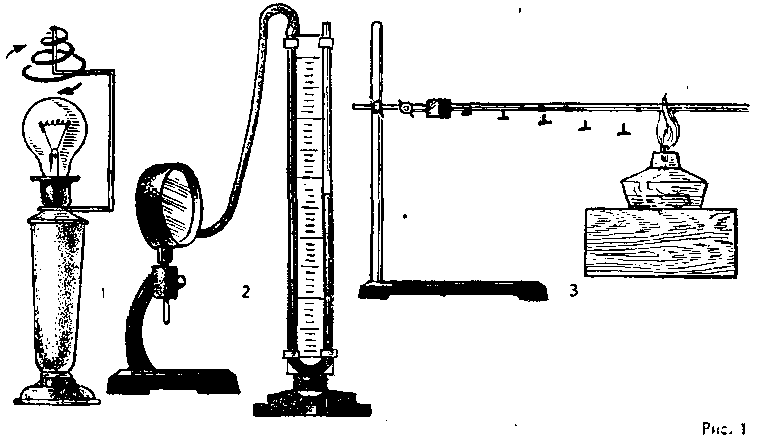 2. Тізбек бөлігі үшін Ом заңы:А)         В)        С)         D)      .3  Кедергінің   өлшем  бірлігі  :В) Ватт     С) Вольт      D) Ампер          Е) Ом4. Электр шамының спиралындағы ток күші 0,7 А, шамның кедергісі 310 Ом болса, шамдағы кернеу:А) 210 В	    В) 220 В	С) 200 В  	D) 217В	5.    3 МВт =?    А)	3 Вт,       В) 5 ВТ,   	С) 3*106    Вт 	D) 3*10-6 ВтЖарық құбылыстарын  зерттейтін физиканың бөлімі А)	оптика  В)  термодинамика	С) астрономия	D) электростатика 7. Ауаның ылғалдылығын анықтайтын құрал А) ареометр В) психрометр	С) динамометр 	D)  амперметр8. 10 кг антроцитті жаққанда қанша жылу бөлінеді  (q=26,8 Джд/кг)А) 270 Дж	    В)	120Дж     С) 268 Дж	D) 288 Дж9. Аттас зарядтар бірін-біріА) Тартады 	В) Тебеді	С) Алғашқыда тартылады, сосын тебіледі   D)    Еш әрекет болмайды10. . Электр зарядының неше тегі бар?А) Екі.  Оң заряд  В) Бір. Теріс   С) Екі. Оң және теріс    D)    Бір. Оң Бағалау:әр дұрыс  жауап үшін– 1 ұпай.           V. Эксперименттік тапсырмаИнтерактивті тақтадан көрсетілген эксперименттік тапсырмаларға түсінік беру.VІ. Рефлексия.Сайыстың мақсаты орындалды ма?Сіз өз біліміңізді қаншалықты қолдана алдыңыз?Сіздің бүгінгі сабақтағы көңіл күйіңіз қандай? Оқушылар өз пікірлерін стикерге жазып, смайлик арқылы білдірді.VІ. Қорытынды. Жеңімпаздарды анықтау.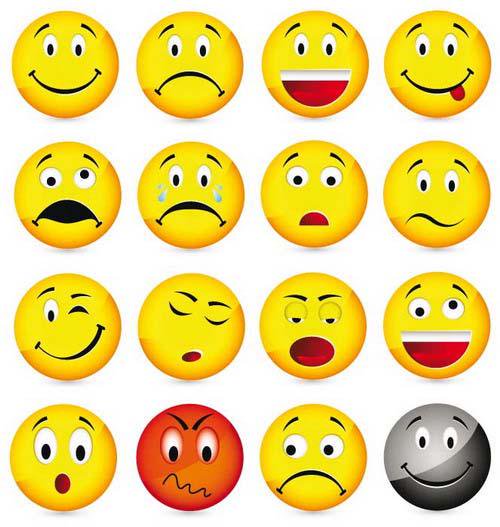 Тамаша Жақсы Онша емес 